16.THBTK Genişletilmiş Bildiri Özeti Yazım FormatıTaylan Öcalan1,*, Rasim Deniz2, Mustafa Üstüner11Yıldız Teknik Üniversitesi, İnşaat Fakültesi, Harita Mühendisliği Bölümü, 34220, İstanbul.2İstanbul Teknik Üniversitesi, İnşaat Fakültesi, Geomatik Mühendisliği Bölümü, 34469, İstanbul.ÖzetÖzet bölümünde çalışmanın gerekçesi, yöntemler ve ulaşılan önemli sonuçlar kısaca belirtilmelidir. Özet metni Türkçe ve İngilizce olarak hazırlanmalıdır. Başlık olarak “Özet” sözcüğü, 11 punto büyüklüğünde Arial/bold italik yazı karakterinde sola hizalı olarak yazılmalıdır. Özet metni 9 punto büyüklüğünde, Times New Roman/italik yazı karakterinde, her iki yana hizalı olmalıdır. Sözcük sayısı en çok 150 olmalıdır. Standart ve bilinen kısaltmalar hariç, kısaltma kullanımından kaçınılmalıdır. Fakat kısaltma kullanımı gerekli ise özet metni içerisinde ilk bahsedildiği yerde parantez içerisinde belirtilmesi gerekmektedir. Özet’den hemen sonra en az 3, en çok 6 anahtar sözcük tanımlanmalıdır. Özet metninin sonunda 1 satır boşluk bırakılarak, Times New Roman yazı karakterinde, sola dayalı, altı çizili, 9 punto harflerle, “Anahtar Sözcükler”, başlığı yazılmalıdır. Anahtar sözcükler 9 punto Times New Roman yazı karakterinde ve Anahtar Sözcükler başlığının altında sola hizalı olarak yazılmalıdır.Anahtar Sözcükler GNSS, PPP, Hidrografik Ölçmeler, Web-Tabanlı Servisler, DoğrulukAbstractTürkçe özet için yukarıda oluşturulan yazım kuralları İngilizce özet (Abstract) içinde geçerlidir.Keywords GNSS, PPP, Hydrographic Surveying, Web-Based Services, Accuracy1. Giriş ve Ana BölümlerBildiri metni özetten sonra genel olarak; Giriş, Ana ve Ara Bölümler, Sayısal Uygulama, İrdelemeler, Sonuçlar (veya Sonuç ve Öneriler), Teşekkür (varsa), Kaynaklar şeklinde bölümlendirilebilir. Giriş bölümünde çalışmanın temel amacı, konuyu ele alış biçimi ve çalışmaya dayanak sağlayan genel literatür yer alabilir. İzleyen bölümlerde kuramsal temeller, kullanılan ya da önerilen yöntemler, sayısal uygulamalar belirtilebilir ve elde edilen bulgular tartışılabilir. Sonuçlar bölümünde ulaşılan sonuçların özeti ve yazarların önerileri yer alabilir.  Bildiride her sayfada sağdan ve soldan 1.8cm, alttan 2.2cm, üstten 2.5cm boşluk bırakılmalıdır. Paragraflar iki yana yaslı olmalı ve sayfalar numaralandırılmamalıdır. Genişletilmiş Bildiri Özet metni 6 (altı) sayfayı geçmemelidir. Bildiri başlığı, sadece baş harfleri büyük olacak şekilde, sola hizalı, 15 punto büyüklüğünde ve Arial/bold yazı karakterinde olmalıdır. Bölüm metinleri 10 punto büyüklüğünde, “Times New Roman” yazı karakterinde düzenlenmelidir. Bölüm sonlarında ve bölüm başlıklarından sonra 1 satır boşluk bırakılmalıdır. Bölüm başlığı sayfa sonunda yalnız kalıyorsa, izleyen sayfaya kaydırılmalıdır. Başlıklar altında ve genel olarak resim, çizelge ve matematik formül sonlarında bırakılan bir boş satırdan sonra paragraflar başlamalı, diğer paragraflarda ilk satır 5 mm (0,5 cm) içerden başlayacak şekilde düzenlenmeli ve paragraflar arasında boşluk bırakılmamalıdır.Bölümlerin başlıkları ve alt başlıkları ardışık ondalık sistemde numaralandırılmalıdır. Numaralandırmada derinlik üçten fazla olmamalıdır. Özet ve Abstract bölümü numaralandırılmamalıdır. Bölüm başlıkları, baş harfleri büyük, giriş ve ana bölümler 11, ara ve alt ara bölümler sırası ile 10 ve 9 punto büyüklüğünde, Arial/bold yazı karakterinde düzenlenmelidir. Ara BölümlerAra bölüm başlıkları, 10 punto büyüklüğünde, Arial/bold yazı karakterinde düzenlenmelidir. Metin içerisinde uluslararası kabul edilmiş birim ve terminoloji standartlarının kullanılmasına dikkat edilmelidir. Uluslararası birim sistemi (SI) kullanımı tercih edilmelidir. Eğer birimler farklı sistemde tanımlanmış ise, SI karşılığı parantez içerisinde verilmelidir.Metindeki tablo ve şekiller birbirini takip eden sıra ile numaralandırılmalıdır, bölüm numarası kullanılmamalıdır. Tablolar blok halinde sayfaya ortalanmalıdır. Tablo numarası ve içeriği hakkında bilgi içeren başlık, tablonun 1 satır üzerine, “Tablo 1: Başlık” örnek biçiminde 9 punto büyüklüğünde, Arial/italik yazı karakterinde, sayfayı ortalayacak şekilde düzenlenmelidir. Metin içerisinde ilk tanımlandığı yerden sonra kullanılmalıdır. Tablolardaki yazı ve rakamlar bulunduğu sayfalara sığdırılması için 8 puntoya kadar küçültülebilir. Tablolar için kullanılan dipnotlar tablonun altında yer alacak şekilde 8 punto harflerle düzenlenmelidir. Tablo ve şekillerle metinler arasında bir satır, tablo ve şekiller birbirini izliyorsa aralarında iki satır boşluk bırakılmalıdır. Tablolar resim formatında olmamalıdır. Tablolara metin içerisinde yapılan göndermeler, “…Tablo 1’de görüldüğü gibi…” örneğinde belirtildiği gibi kullanılmalıdır.   Şekiller (grafikler, resimler vb.) blok halinde sayfaya ortalanmalıdır. Şekil numarası ve içeriği hakkında bilgi içeren başlık, şeklin 1 satır altında, “Şekil 1: Başlık” örnek biçiminde 9 punto büyüklüğünde, Arial/italik yazı karakterinde, sayfayı ortalayacak şekilde düzenlenmelidir. Şekiller en az 300dpi çözünürlükte olmalıdır. Şekillere metin içerisinde yapılan göndermeler, “… Şekil 1’de belirtilen…” örneğinde belirtildiği gibi kullanılmalıdır. Şekiller renkli biçimde düzenlenebilir. Tablo 1: Tablo içeriği hakkında bilgi veren başlık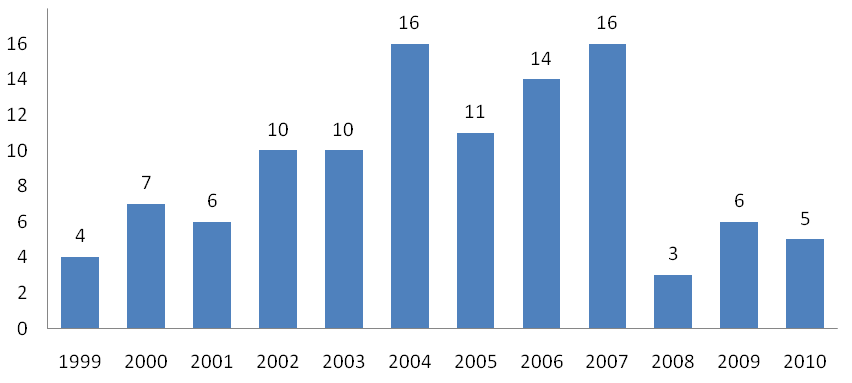 Şekil 1: Şeklin içeriği hakkında bilgi içeren başlık1.1.1. Alt Ara BölümlerAlt ara bölüm başlıkları, baş harfleri büyük ve 9 punto büyüklüğünde, Arial/bold yazı karakterinde düzenlenmelidir. Metin içerisindeki değişkenler, matrisler ve vektörler italik harflere yazılmalıdır. Matrisler büyük harflerle, vektörler küçük harflerle ve her ikisi de koyu karakterlerle gösterilmelidir. Metnin satır aralarında basit formüller kullanılması gerekli ise, formüller metin biçiminde hazırlanmalıdır. Formüller denklem editörleri kullanılarak (ör. Ms. Word Equation Editor, MathType) düzenlenebilir biçimlerde hazırlanmalıdır. Resim formatında denklemler, yazıda kullanılmamalıdır. Denklemler sola hizalı olarak düzenlenmelidir. Denklem numaraları 10 punto Times New Roman yazı karakterinde, parantez içinde sağa hizalı yazılmalıdır. Denklemlere ardışık sıra numarası verilmelidir.											        (1)TeşekkürÇalışmaya maddi destek sağlayan kurum, kuruluş veya kişilere, bildiri gönderilmeden ön inceleme yapıp öneride bulunan kişilere bu bölümünde yer verilmelidir. Teşekkür bölümü, bildirinin diğer bölümlerinde dipnotlarla veya herhangi bir biçimde belirtilmemelidir. Teşekkür bölümü, bölüm numarası içermemelidir.KaynaklarKaynaklar, “Kaynaklar” bölümü altında atıf ve alıntı yapılan yazarların alfabetik soyadı sırasına ve daha sonra kronolojik sıraya göre listelenmelidir. Kaynaklar bölümü, bölüm numarası içermemelidir. Kaynaklar, ilk yazarların alfabetik soyadı sırasına göre listelenmeli ve Times New Roman yazı karakterinde 9 punto harflerle yazılmalıdır. Kaynaklarda geçen makale adlarının sadece ilk harfi büyük olmalıdır. Her bir kaynak için ikinci satır ve sonrası 5mm (0,5 cm) sağa kaydırılmış olarak yazılmalıdır. Aşağıda farklı yayın türleri için örnek kullanımlar gösterilmiştir.Dergi İçinde Makale:Rosette J., Suárez J., North P., Los S., (2011), Forestry applications for satellite lidar remote sensing, Photogrammetric Engineering and Remote Sensing, 77(3), 271-279.DOI Numarası ile Makale:Kelley M.C., Pancoast S., Close S., Wang Z., (2012), Analysis of electromagnetic and electrostatic effects of particle impacts on spacecraft, Advances in Space Research, doi: 10.1016/j.asr.2011.12.023.Basım Aşamasındaki Makale: Schenk T., Csathó B., (2012), A new methodology for detecting ice sheet surface elevation changes from laser altimetry data, IEEE Transactions on Geoscience and Remote Sensing, (mevcut ise doi numarası), [Baskıda].Kitap: Richardson J.L., Vepraskas MJ., (Ed.), (2001), Wetland soils, genesis, hydrology, landscapes and classification, Lewis Publisher, Boca Rotan, Florida, USA, 417ss.Kitap Serisi: Tape W., (1994), Atmospheric Halos, Antarctic Research Series, Cilt 64, AGU, Washington, D.C.Kitap İçerisinde Bölüm veya Makale:De Paor D.G., (1996), Bezier curves and geological design, Structural Geology and Personal Computers’un İçinde, (De Paor D.G., Ed.), Pergamon Press, Oxford, ss.389-417.Konferans Bildirisi: Clement J.J., (2003), Imagistic Simulation in Scientific Model Construction., Proceedings 25th Annual Conference of the Cognitive Science Society’in İçinde, (Alterman R., Kirsh D., Ed.), Boston, Massachusetts, USA., ss.67-72.Tez veya Teknik Rapor: Agutter A.J., (1995), Analysis of sigma factors in S. aureus, Doktora Tezi, Edinburgh University, Edinburgh, UK.Van Rijn L.C., (1990), Handbook of sediment transport by currents and waves, Report–H461 Delft Hydraulics, Delft, The Netherlands, 435ss.Çevrimiçi Doküman: Cartwright J., (2007), Big stars have weather too. IOP Publishing PhysicsWeb. http://physicsweb.org/articles/news/11/6/16/1, [Erişim 26 Haziran 2007].SınıflandırmaAçıklamaAlanAlanSınıflandırmaAçıklamaHa%1Yüksek derecede uygun alanlar43335.2918.72Orta derecede uygun alanlar40521.0517.53Düşük derecede uygun alanlar101387.6043.84Uygun olmayan alanlar46413.0920TOPLAMTOPLAM231657.03100.00